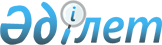 Қазақстан Республикасы Үкiметiнiң кейбiр шешiмдерiне өзгерiстер енгiзу туралыҚазақстан Республикасының Үкіметінің 2013 жылғы 25 қаңтардағы № 32 қаулысы      БАСПАСӨЗ РЕЛИЗІ

      «Қазақстан Республикасы мемлекеттiк органының үлгi ережесiн бекiту туралы» Қазақстан Республикасы Президентінің 2012 жылғы 29 қазандағы № 410 Жарлығын іске асыру мақсатында Қазақстан Республикасының Yкiметі ҚАУЛЫ ЕТЕДI:



      1. Қазақстан Республикасы Үкiметiнiң кейбiр шешiмдерiне мынадай өзгерiстер енгiзiлсiн:



      1) күші жойылды - ҚР Үкіметінің 23.09.2014 № 1003 қаулысымен;



      2) «Қазақстан Республикасы Мәдениет және ақпарат министрлiгi Тiл комитетiнiң мәселелерi» туралы Қазақстан Республикасы Үкiметiнiң 2005 жылғы 4 ақпандағы № 103 қаулысында (Қазақстан Республикасының ПҮАЖ-ы, 2005 ж., № 6, 53-құжат):



      2-тармақ алынып тасталсын;



      3) «Қазақстан Республикасы Мәдениет және ақпарат министрлiгiнiң кейбiр мәселелерi туралы» Қазақстан Республикасы Үкiметiнiң 2012 жылғы 12 наурыздағы № 319 қаулысында (Қазақстан Республикасының ПҮАЖ-ы, 2012 ж., № 36, 485-құжат):



      2-тармақтың 1) және 2) тармақшалары алынып тасталсын.

      Ескерту. 1-тармаққа өзгеріс енгізілді - ҚР Үкіметінің 23.09.2014 № 1003 қаулысымен.



      2. Осы қаулы қол қойылған күнінен бастап қолданысқа енгізіледі және ресми жариялануға тиіс.      Қазақстан Республикасының

      Премьер-Министрі                                 С. Ахметов

Қазақстан Республикасы

Yкіметінің      

2013 жылғы 25 қаңтардағы

№ 32 қаулысына    

қосымша             Ескерту. Қосымшаның күші жойылды - ҚР Үкіметінің 23.09.2014 № 1003 қаулысымен.
					© 2012. Қазақстан Республикасы Әділет министрлігінің «Қазақстан Республикасының Заңнама және құқықтық ақпарат институты» ШЖҚ РМК
				